Маркировка: за что можно получить штрафы
Напоминаем, что за продажу продукции в розницу без передачи в систему маркировки сведений о выводе из оборота предусмотрена административная ответственность. Если: продавец не сканирует коды маркировки на товарах при продаже, касса не настроена для работы с маркированными товарами, не заключено дополнительное соглашение на передачу данных в систему маркировки, то штрафные санкции составят:- для должностных лиц: 1000 — 10 000 ₽ или предупреждение;- для малого юридического лица: 25 000 — 50 000 ₽;- для среднего или крупного юридического лица: 50 000 — 100 000 ₽.Более подробная информация по ссылке: https://честныйзнак.рф/penalties/.Получить ответ на любой вопрос по маркировке напрямую от партнеров, интеграторов и бизнеса можно в специальном разделе «Честное сообщество»: https://markirovka.ru/community/.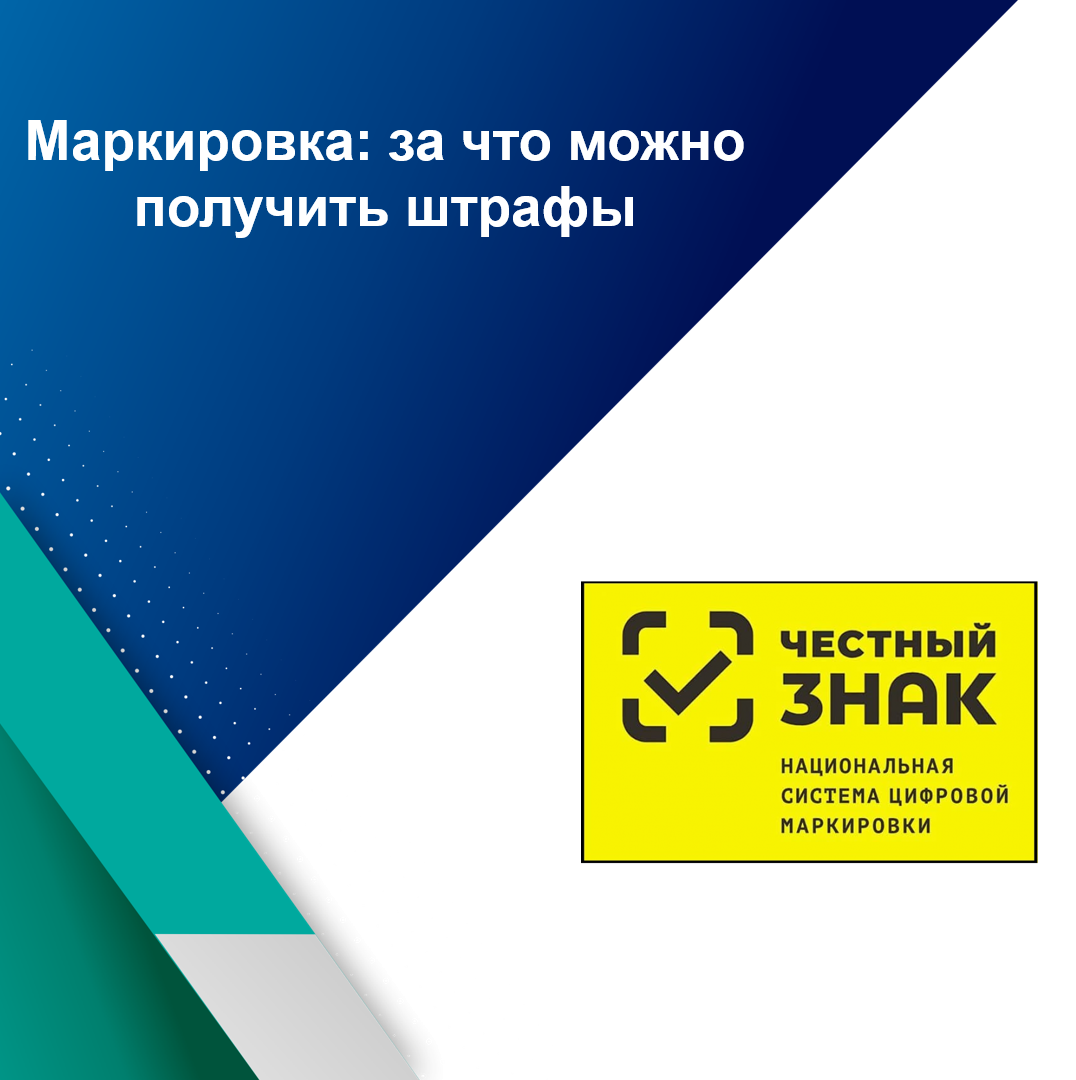 